mmmm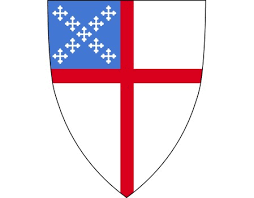 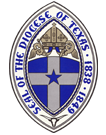 The Liturgy of the Word	Hymn 124	Puer nobis1 What star is this, with beams so bright, more beauteous than the noonday light?
It shines to herald forth the King, and Gentiles to his crib to bring.2 True spake the prophet from afar who told the rise of Jacob’s star;
and eastern sages with amaze upon the wondrous token gaze.3 The guiding star above is bright; within them shines a clearer light,
and leads them on with power benign to seek the Giver of the sign.4 O Jesus, while the star of grace impels us on to seek thy face,
let not our slothful hearts refuse the guidance of thy light to use.5 To God the Father, heavenly Light, to Christ, revealed in earthly night,
to God the Holy Ghost we raise our equal and unceasing praise.All hymns published with permission from the copyright holder through CCLI license.	Celebrant	Blessed be God: Father, Son, and Holy Spirit.		People 	And blessed be God’s kingdom, now and for ever. Amen.The Celebrant saysAlmighty God, to you all hearts are open, all desires known, and from you no secrets are hid: Cleanse the thoughts of our hearts by the inspiration of your Holy Spirit, that we may perfectly love you, and worthily magnify your holy Name; through Christ our Lord. Amen.The Gloria is sung by allGlory to God in the highest, and peace to his people on earth.                  Lord God, heavenly King, almighty God and Father, we worship you, we give you thanks, we praise you for your glory.Lord Jesus Christ, only Son of the Father, Lord God, Lamb of God, you take away the sin of the world:  	have mercy on us; you are seated at the right hand of the Father: receive our prayer.
For you alone are the Holy One, you alone are the Lord, you alone are the Most High, Jesus Christ, with the Holy Spirit, in the glory of God the Father. Amen.	Celebrant	The Lord be with you.	People 	And also with you.	Celebrant	Let us pray.
O God, who wonderfully created, and yet more wonderfully restored, the dignity of human nature: Grant that we may share the divine life of him who humbled himself to share our humanity, your Son Jesus Christ; who lives and reigns with you, in the unity of the Holy Spirit, one God, for ever and ever. Amen.A reading from the book of the prophet Jeremiah (31:7-14)Thus says the Lord: Sing aloud with gladness for Jacob, and raise shouts for the chief of the nations; proclaim, give praise, and say, “Save, O Lord, your people, the remnant of Israel.” See, I am going to bring them from the land of the north, and gather them from the farthest parts of the earth, among them the blind and the lame, those with child and those in labor, together; a great company, they shall return here. With weeping they shall come, and with consolations I will lead them back, I will let them walk by brooks of water, in a straight path in which they shall not stumble; for I have become a father to Israel, and Ephraim is my firstborn. Hear the word of the Lord, O nations, and declare it in the coastlands far away; say, “He who scattered Israel will gather him, and will keep him as a shepherd a flock.” For the Lord has ransomed Jacob, and has redeemed him from hands too strong for him. They shall come and sing aloud on the height of Zion, and they shall be radiant over the goodness of the Lord, over the grain, the wine, and the oil, and over the young of the flock and the herd; their life shall become like a watered garden, and they shall never languish again. Then shall the young women rejoice in the dance, and the young men and the old shall be merry. I will turn their mourning into joy, I will comfort them, and give them gladness for sorrow. I will give the priests their fill of fatness, and my people shall be satisfied with my bounty, says the Lord.  Reader  The Word of the Lord.  People  Thanks be to God.
Psalm 84 Quam dilecta!1 How dear to me is your dwelling, O Lord of hosts! *
My soul has a desire and longing for the courts of the Lord;
my heart and my flesh rejoice in the living God.2 The sparrow has found her a house and the swallow a nest where she may lay her young; *
by the side of your altars, O Lord of hosts, my King and my God.3 Happy are they who dwell in your house! *they will always be praising you.4 Happy are the people whose strength is in you! *
whose hearts are set on the pilgrims’ way.5 Those who go through the desolate valley will find it a place of springs, *
for the early rains have covered it with pools of water.6 They will climb from height to height, *
and the God of gods will reveal himself in Zion.7 Lord God of hosts, hear my prayer; * hearken, O God of Jacob.8 Behold our defender, O God; * and look upon the face of your Anointed.9 For one day in your courts is better than a thousand in my own room, *
and to stand at the threshold of the house of my Godthan to dwell in the tents of the wicked.10 For the Lord God is both sun and shield; * he will give grace and glory;11 No good thing will the Lord withhold * from those who walk with integrity.12 O Lord of hosts, * happy are they who put their trust in you!A reading from Paul’s Letter to the Ephesians. [1:3-6,15-19a]Blessed be the God and Father of our Lord Jesus Christ, who has blessed us in Christ with every spiritual blessing in the heavenly places, just as he chose us in Christ before the foundation of the world to be holy and blameless before him in love. He destined us for adoption as his children through Jesus Christ, according to the good pleasure of his will, to the praise of his glorious grace that he freely bestowed on us in the Beloved. I have heard of your faith in the Lord Jesus and your love toward all the saints, and for this reason I do not cease to give thanks for you as I remember you in my prayers. I pray that the God of our Lord Jesus Christ, the Father of glory, may give you a spirit of wisdom and revelation as you come to know him, so that, with the eyes of your heart enlightened, you may know what is the hope to which he has called you, what are the riches of his glorious inheritance among the saints, and what is the immeasurable greatness of his power for us who believe.  Reader  The Word of the Lord.  People   Thanks be to God.	Hymn 336	Werde munter 1 Come with us, O blessed Jesus, with us evermore to be;and though leaving now thine altar, let us nevermore leave thee.Be thou one with us for ever, in our life thy love divineour own flesh and blood has taken, and to us thou givest thine.2 Come with us, O mighty Savior, God from God, and Light from Light;thou art God, thy glory veiling, so that we may bear the sight.Now we go to seek and serve thee, through our work as through our prayer;grant us light to see and know thee, in thy people everywhere.Celebrant   The Holy Gospel of our Lord Jesus Christ according to Saint Matthew (2:13-15,19-23).    People   Glory to you, Lord ChristAfter the wise men had left, an angel of the Lord appeared to Joseph in a dream and said, “Get up, take the child and his mother, and flee to Egypt, and remain there until I tell you; for Herod is about to search for the child, to destroy him.” Then Joseph got up, took the child and his mother by night, and went to Egypt, and remained there until the death of Herod. This was to fulfill what had been spoken by the Lord through the prophet, “Out of Egypt I have called my son.” When Herod died, an angel of the Lord suddenly appeared in a dream to Joseph in Egypt and said, “Get up, take the child and his mother, and go to the land of Israel, for those who were seeking the child’s life are dead.” Then Joseph got up, took the child and his mother, and went to the land of Israel. But when he heard that Archelaus was ruling over Judea in place of his father Herod, he was afraid to go there. And after being warned in a dream, he went away to the district of Galilee. There he made his home in a town called Nazareth, so that what had been spoken through the prophets might be fulfilled, “He will be called a Nazorean.”Celebrant     The Gospel of the Lord.     People     Praise to you, Lord Christ.3 Come with us, O King of glory, by angelic voices praised; in our hearts as in thy heaven, be enraptured anthems raised.Let the mighty chorus ever sing its glad exultant songs;let its hymn be heard for ever—peace for which creation longs.The Sermon   	The Reverend Michael LongThe Nicene CreedWe believe in one God, the Father, the Almighty,
    maker of heaven and earth, of all that is, seen and unseen.We believe in one Lord, Jesus Christ, the only Son of God,
    eternally begotten of the Father,
    God from God, Light from Light,
    true God from true God,
    begotten, not made, of one Being with the Father.
    Through him all things were made.
    For us and for our salvation he came down from heaven:
    by the power of the Holy Spirit
        he became incarnate from the Virgin Mary, and was made man.
For our sake he was crucified under Pontius Pilate;
        he suffered death and was buried.
        On the third day he rose again in accordance with the Scriptures;
        he ascended into heaven
            and is seated at the right hand of the Father.    He will come again in glory to judge the living and the dead,
        and his kingdom will have no end.We believe in the Holy Spirit, the Lord, the giver of life,
    who proceeds from the Father and the Son.
    With the Father and the Son he is worshiped and glorified.
    He has spoken through the Prophets.
    We believe in one holy catholic and apostolic Church.
    We acknowledge one baptism for the forgiveness of sins.
    We look for the resurrection of the dead,
        and the life of the world to come. Amen.The Prayers of the People The Leader and People pray responsivelyIn peace, we pray to you, Lord God.SilenceFor all people in their daily life and work;
For our families, friends, and neighbors, and for those who are alone.For this community, the nation, and the world;
For all who work for justice, freedom, and peace.For the just and proper use of your creation;
For the victims of hunger, fear, injustice, and oppression.For all who are in danger, sorrow, or any kind of trouble;
For those who minister to the sick, the friendless, and the needy.For the peace and unity of the Church of God;
For all who proclaim the Gospel, and all who seek the Truth.For Michael, our Presiding Bishop; Andy, Kai, Jeff, and Hector, our bishops; for Michael our priest; and for all bishops and other ministers;
For all who serve God in his Church.For the special needs and concerns of this congregation.Silence Bob Bliss  	John Ragland 	Dianne	Van Dianne Williams	Connie Dianne Williams	Thomas Dianne WilliamsJohn Bergman	Allan Leitch	Kenyon Arrington	Ann Leitch	Charles Tolliver	Carolyn Cheri	Nancy Kuhn/Drake	James Leitch	Sarah Lovelace	Ginny Arrington 	Patty Murray	Ed Arrington	Morgan Arrington	Lynne Gray	Lindsey Gray	Alice Bryson 	Ryan from RG 	Degeyter family Arrington David Alicia 	Christian Arrington	Carol Guthrie	Ellie Burks? 	William 	Jamie Arrington DrakeJudy Kuykendal	Patrick Kelley 	Justin Deanna 	Leah Bryson	Winifred Cranz	Jo LipscombeBob Leitch	Dale Arrington	Sheila Wilson 	Merle Arrington	Shelly Leitch?	Greg Margaret’s son?Gary Stuart 	Karen?? 	Donna Sherry	Shereese website 	Leslie Elizabeth	Mark PackJune Ellie	Gayle ? 	Donald Cecile 	RG Guthrie 	DougWilson	Bonnie & Ed DrakeSherrill Musgrove?	Abigail Arrington 	Katelyn Kelley	Rashunda Hervey 	Butch Dianne 	Dan Diane HCarolyn??	Robyn Drake 	Marianne Jo’s daughter	Cindy Dianne 	Michael Rasicci	Amber & family ArringtonJill Carol W 	Virginia Jo’s caregiver 	Joe Arringtons’ nephew 	Betty Bobbie’s sister	Linda Diane H	Carol Hervey?Mary Bosshardt 	Maureen Curran 	Jim Curran 	Melissa ?? 	Calvin Rufus 	Martha & family DianneDeb Arrington 	Janet Arrington 	Travis Arrington 	Dawn Milanovich And with those who serve in the military, especiallyBrian	James	Kevin	Jarrod	Jonathan	Trever	Reid	Chris	Bryan	Eric	All in harm’s wayAnd with those who are traveling.The People may add their own petitionsHear us, Lord;
For your mercy is great.We thank you, Lord, for all the blessings of this life, and especially for the anniversary of Jill and Thomas Castillo today and for the birthdays of Nathan Guthrie and Karen Leitch (also today), and those of Rufus Arrington (1/3) and Thomas Castillo (1/5) this week.SilenceThe People may add their own thanksgivingsWe will exalt you, O God our King;
And praise your Name for ever and ever.We pray for all who have died, especially Roy Oakley (12/25), that they may have a place in your eternal kingdom, especially all who have died from the coronavirus. We pray also for those who mourn their passing.SilenceThe People may add their own petitionsLord, let your loving-kindness be upon them;
Who put their trust in you.We pray to you also for the forgiveness of our sins.Silence.    Leader and PeopleHave mercy upon us, most merciful Father; in your compassion forgive us our sins, known and unknown, things done and left undone; and so uphold us by your Spirit that we may live and serve you in newness of life, to the honor and glory of your Name; through Jesus Christ our Lord. Amen.The Celebrant concludes with this absolution.Almighty God have mercy on you, forgive you all your sins through our Lord Jesus Christ, strengthen you in all goodness, and by the power of the Holy Spirit keep you in eternal life. Amen.The PeaceThe Celebrant says to the people		The peace of the Lord be always with you. 	People	And also with you. BlessingThe Celebrant saysMay Christ, who by his Incarnation gathered into one things earthly and heavenly, fill you with his joy and peace; and the blessing of God Almighty, the Father, the Son, and the Holy Spirit, be among you, and remain with you always. Amen.Hymn 93   Regent Square1. Angels, from the realms of glory, wing your flight o’er all the earth;
ye, who sang creation’s story, now proclaim Messiah’s birth:
come and worship, come and worship worship Christ, the new-born King.2. Shepherds in the field abiding, watching o’er your flocks by night,
God with man is now residing, yonder shines the infant Light:
come and worship, come and worship worship Christ, the new-born King.3. Sages, leave your contemplations; brighter visions beam afar;
seek the great Desire of nations; ye have seen his natal star:
come and worship, come and worship worship Christ, the new-born King.4. Saints before the altar bending, watching long in hope and fear,
suddenly the Lord, descending, in his temple shall appear:
come and worship, come and worship worship Christ, the new-born King.Dismissal	Celebrant  	Let us go forth in the Name of Christ. 	People  	Thanks be to God. Lay Readers: Sandy and Rufus ArringtonLA Care and the Community Kitchen have ongoing needs. Epiphany maintains the Community Kitchen the 1st & 3rd Thursday of each month.Bulletin and E-Star deadlines—Tuesday, 9 am. Contact Sandy or Rufus Arrington (rufussandraarr06@gmail.com) with news or updates.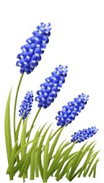 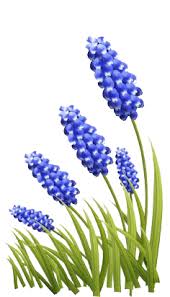 Our mission: To be a faithful part of God’s family, growing through worship and ministry by sharing Christ’s love with our community and beyond. Vision: to be a place where people find God’s purpose for their lives and become empowered by the Holy Spirit to make a difference in God’s world.	Priest-in-Charge	The Rev. Michael Long	Senior Warden	Linda Myers (Term ends 2023)	Junior Warden	JJ Gonzales (2022)	Vestry Member	Sandy Arrington (2022)		Vestry Member	Otis Maclay (2022)	Vestry Member	Diane Langley (2023)	Vestry Member	Margaret Thomas (2023)	Vestry Member	Rachel Bryson (2024)	Vestry Member	Ryan (RG) Guthrie (2024)	Vestry Member	Sherry Musgrove (2024)	Treasurer	Diane Hays	Acolyte Co-Directors   	Bill Drake, Kathleen Broad	Music Directors   	Otis Maclay, Mike Kelley	Saint Anne’s Guild   	Carol Weathers	Altar Guild   	Carol Weathers, Diane Hays		Daughters of the King   	Sandy Arrington	Sunday School Director   	Nancy Heuss	Editor of the E-Star, weekly newsletter   	Sandy and Rufus Arrington	Parish Secretary/Office Manager   	Dianne Williams